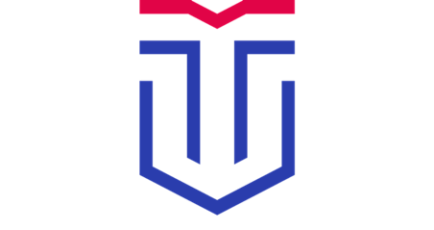 ФГБОУ ВО «Тверской государственный университет»ЗАЯВКА НА УЧАСТИЕ в Молодёжном форумеФ.И.О.____________________________________________________________Место учёбы, направление подготовки, специальность _________________________________________________________________________________________________________________________________Форма участия в Форуме (очная, заочная)________________________________________________________  Мероприятие, в котором предполагается участие _______________________________________________________________Адрес, контактный телефон, e-mail: _______________________________________________________________